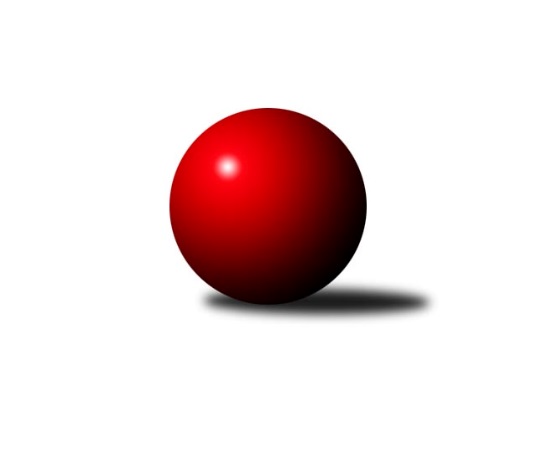 Č.4Ročník 2015/2016	31.10.2015Nejlepšího výkonu v tomto kole: 3145 dosáhlo družstvo: TJ Spartak Pelhřimov2. KLZ B 2015/2016Výsledky 4. kolaSouhrnný přehled výsledků:KK PSJ Jihlava	- KK Vyškov˝B˝	6:2	3109:3061	13.0:11.0	31.10.TJ Rostex Vyškov ˝A˝	- TJ Sokol Vracov	5:3	3083:3036	14.0:10.0	31.10.TJ Jiskra Nová Bystřice	- TJ Sokol KARE Luhačovice ˝B˝	4:4	3060:3060	11.0:13.0	31.10.TJ Spartak Pelhřimov	- TJ Sokol Husovice	6:2	3145:3106	15.0:9.0	31.10.KK Mor.Slávia Brno	- HKK Olomouc ˝B˝	2.5:5.5	3060:3080	12.5:11.5	31.10.Tabulka družstev:	1.	TJ Sokol Husovice	18	13	2	3	97.5 : 46.5 	244.5 : 187.5 	 3125	28	2.	TJ Rostex Vyškov ˝A˝	18	10	5	3	84.0 : 60.0 	229.0 : 203.0 	 3098	25	3.	KK Mor.Slávia Brno	18	11	0	7	82.5 : 61.5 	232.5 : 199.5 	 3086	22	4.	TJ Jiskra Nová Bystřice	18	10	2	6	78.0 : 66.0 	223.5 : 208.5 	 3098	22	5.	HKK Olomouc ˝B˝	18	10	2	6	76.5 : 67.5 	217.5 : 214.5 	 3109	22	6.	TJ Spartak Pelhřimov	18	8	1	9	77.0 : 67.0 	226.5 : 205.5 	 3052	17	7.	TJ Sokol Vracov	18	8	1	9	68.5 : 75.5 	223.0 : 209.0 	 3069	17	8.	KK PSJ Jihlava	18	7	0	11	62.5 : 81.5 	200.0 : 232.0 	 3015	14	9.	TJ Sokol KARE Luhačovice ˝B˝	18	3	4	11	54.5 : 89.5 	195.0 : 237.0 	 3001	10	10.	KK Vyškov˝B˝	18	1	1	16	39.0 : 105.0 	168.5 : 263.5 	 2937	3Podrobné výsledky kola:	 KK PSJ Jihlava	3109	6:2	3061	KK Vyškov˝B˝	Eva Rosendorfská	155 	 136 	 138 	127	556 	 3:1 	 496 	 128	137 	 119	112	Běla Omastová	Dana Fišerová	116 	 119 	 129 	118	482 	 1:3 	 530 	 137	138 	 110	145	Jitka Usnulová	Kristýna Dúšková	140 	 131 	 143 	143	557 	 4:0 	 474 	 118	128 	 128	100	Ludmila Tomiczková	Simona Matulová	115 	 130 	 132 	119	496 	 2:2 	 485 	 119	115 	 113	138	Jana Kovářová	Šárka Vacková	132 	 136 	 136 	139	543 	 3:1 	 503 	 137	110 	 125	131	Milana Alánová	Eva Dušek	107 	 127 	 121 	120	475 	 0:4 	 573 	 144	149 	 159	121	Ivana Wagnerovározhodčí: Nejlepší výkon utkání: 573 - Ivana Wagnerová	 TJ Rostex Vyškov ˝A˝	3083	5:3	3036	TJ Sokol Vracov	Jana Vejmolová	127 	 153 	 148 	166	594 	 4:0 	 487 	 112	139 	 121	115	Martina Miškeříková	Monika Anderová	143 	 135 	 137 	125	540 	 3:1 	 511 	 117	129 	 134	131	Mariana Kreuzingerová	Zuzana Štěrbová	120 	 127 	 114 	111	472 	 0:4 	 542 	 137	132 	 136	137	Martina Šupálková	Monika Tilšerová	139 	 114 	 123 	146	522 	 4:0 	 458 	 123	100 	 104	131	Monika Niklová	Lenka Wognitschová	131 	 120 	 108 	132	491 	 2:2 	 505 	 138	115 	 134	118	Jana Mačudová	Alena Kupčíková	109 	 110 	 118 	127	464 	 1:3 	 533 	 134	140 	 135	124	Hana Beranovározhodčí: Nejlepší výkon utkání: 594 - Jana Vejmolová	 TJ Jiskra Nová Bystřice	3060	4:4	3060	TJ Sokol KARE Luhačovice ˝B˝	Iva Molová	139 	 127 	 134 	147	547 	 4:0 	 476 	 104	124 	 112	136	Hana Konečná	Michaela Běhounová	117 	 110 	 136 	124	487 	 1:3 	 535 	 136	129 	 131	139	Andrea Katriňáková	Radka Budošová	120 	 130 	 134 	125	509 	 2:2 	 493 	 142	136 	 104	111	Hana Krajíčková	Veronika Baudyšová	156 	 144 	 130 	119	549 	 2.5:1.5 	 538 	 140	144 	 138	116	Ludmila Pančochová	Veronika Pýchová	116 	 108 	 106 	139	469 	 0.5:3.5 	 491 	 116	115 	 115	145	Lenka Menšíková	Lucie Vrecková	121 	 112 	 138 	128	499 	 1:3 	 527 	 134	128 	 129	136	Zdenka Svobodovározhodčí: Nejlepší výkon utkání: 549 - Veronika Baudyšová	 TJ Spartak Pelhřimov	3145	6:2	3106	TJ Sokol Husovice	Aneta Kusiová	137 	 147 	 126 	138	548 	 3:1 	 524 	 131	142 	 128	123	Eliška Kubáčková	Jozefina Vytisková	141 	 136 	 135 	146	558 	 3:1 	 536 	 133	131 	 143	129	Monika Pšenková	Kateřina Carnová	115 	 122 	 111 	141	489 	 2:2 	 515 	 142	118 	 123	132	Ivana Pitronová	Simona Černušková	119 	 135 	 118 	133	505 	 2:2 	 520 	 130	129 	 145	116	Veronika Štáblová	Ludmila Landkamerová	113 	 146 	 123 	133	515 	 2:2 	 509 	 129	127 	 136	117	Markéta Gabrhelová	Petra Skotáková	119 	 129 	 136 	146	530 	 3:1 	 502 	 152	119 	 112	119	Lucie Kelpenčevovározhodčí: Nejlepší výkon utkání: 558 - Jozefina Vytisková	 KK Mor.Slávia Brno	3060	2.5:5.5	3080	HKK Olomouc ˝B˝	Michaela Slavětínská	144 	 113 	 128 	131	516 	 2:2 	 516 	 127	126 	 123	140	Hana Malíšková	Jitka Žáčková	128 	 140 	 155 	137	560 	 4:0 	 523 	 119	135 	 135	134	Silvie Vaňková	Jana Vránková	110 	 133 	 133 	136	512 	 2.5:1.5 	 510 	 107	133 	 139	131	Hana Kropáčová	Pavlína Březinová	111 	 132 	 127 	122	492 	 1:3 	 511 	 122	116 	 137	136	Marie Chmelíková	Lenka Kričinská	133 	 107 	 124 	112	476 	 2:2 	 498 	 128	124 	 110	136	Denisa Hamplová	Romana Sedlářová	120 	 133 	 126 	125	504 	 1:3 	 522 	 142	119 	 132	129	Jaroslava Havranovározhodčí: Nejlepší výkon utkání: 560 - Jitka ŽáčkováPořadí jednotlivců:	jméno hráče	družstvo	celkem	plné	dorážka	chyby	poměr kuž.	Maximum	1.	Michaela Slavětínská 	KK Mor.Slávia Brno	543.67	357.2	186.5	5.8	3/3	(563)	2.	Jana Vejmolová 	TJ Rostex Vyškov ˝A˝	541.00	367.0	174.0	3.2	2/2	(594)	3.	Monika Anderová 	TJ Rostex Vyškov ˝A˝	538.00	366.8	171.2	6.0	2/2	(559)	4.	Eliška Kubáčková 	TJ Sokol Husovice	537.50	371.5	166.0	5.0	2/3	(551)	5.	Lucie Oriňáková 	TJ Sokol Husovice	536.50	360.8	175.8	5.5	2/3	(559)	6.	Silvie Vaňková 	HKK Olomouc ˝B˝	536.00	356.7	179.3	4.3	3/4	(572)	7.	Iva Molová 	TJ Jiskra Nová Bystřice	535.33	361.7	173.7	6.8	3/3	(551)	8.	Ivana Wagnerová 	KK Vyškov˝B˝	534.25	367.0	167.3	8.3	2/3	(573)	9.	Petra Skotáková 	TJ Spartak Pelhřimov	531.33	362.5	168.8	5.0	2/2	(545)	10.	Anna Mašláňová 	TJ Sokol Husovice	531.00	367.3	163.8	4.8	2/3	(545)	11.	Mariana Kreuzingerová 	TJ Sokol Vracov	530.25	361.8	168.5	4.8	4/4	(552)	12.	Kristýna Dúšková 	KK PSJ Jihlava	529.83	359.5	170.3	4.0	2/2	(558)	13.	Hana Beranová 	TJ Sokol Vracov	528.00	355.7	172.3	5.0	3/4	(541)	14.	Jozefina Vytisková 	TJ Spartak Pelhřimov	525.50	341.3	184.3	5.0	2/2	(558)	15.	Lenka Wognitschová 	TJ Rostex Vyškov ˝A˝	525.17	364.2	161.0	5.8	2/2	(577)	16.	Veronika Baudyšová 	TJ Jiskra Nová Bystřice	524.33	358.0	166.3	6.0	3/3	(549)	17.	Andrea Katriňáková 	TJ Sokol KARE Luhačovice ˝B˝	523.67	351.2	172.5	5.2	3/3	(545)	18.	Ivana Pitronová 	TJ Sokol Husovice	523.50	360.0	163.5	7.0	2/3	(532)	19.	Zdenka Svobodová 	TJ Sokol KARE Luhačovice ˝B˝	521.67	354.2	167.5	7.3	3/3	(542)	20.	Romana Sedlářová 	KK Mor.Slávia Brno	521.33	352.7	168.7	3.8	3/3	(536)	21.	Martina Šupálková 	TJ Sokol Vracov	520.00	367.0	153.0	8.5	4/4	(542)	22.	Lucie Kelpenčevová 	TJ Sokol Husovice	519.33	352.3	167.0	7.5	3/3	(556)	23.	Ludmila Pančochová 	TJ Sokol KARE Luhačovice ˝B˝	516.67	345.8	170.8	7.3	3/3	(538)	24.	Lucie Vrecková 	TJ Jiskra Nová Bystřice	516.33	354.5	161.8	8.2	3/3	(557)	25.	Markéta Gabrhelová 	TJ Sokol Husovice	515.25	353.0	162.3	7.8	2/3	(536)	26.	Monika Tilšerová 	TJ Rostex Vyškov ˝A˝	515.17	348.8	166.3	8.2	2/2	(522)	27.	Monika Pšenková 	TJ Sokol Husovice	514.75	345.3	169.5	6.5	2/3	(536)	28.	Radka Budošová 	TJ Jiskra Nová Bystřice	513.00	351.5	161.5	5.5	2/3	(545)	29.	Lenka Menšíková 	TJ Sokol KARE Luhačovice ˝B˝	511.00	357.7	153.3	6.0	3/3	(541)	30.	Zuzana Štěrbová 	TJ Rostex Vyškov ˝A˝	510.17	347.8	162.3	8.3	2/2	(533)	31.	Jaroslava Havranová 	HKK Olomouc ˝B˝	510.00	354.5	155.5	8.3	4/4	(522)	32.	Lenka Kričinská 	KK Mor.Slávia Brno	509.17	350.8	158.3	9.0	3/3	(545)	33.	Hana Malíšková 	HKK Olomouc ˝B˝	508.33	359.0	149.3	7.7	3/4	(516)	34.	Eva Rosendorfská 	KK PSJ Jihlava	507.50	349.3	158.2	8.2	2/2	(556)	35.	Simona Černušková 	TJ Spartak Pelhřimov	507.33	350.5	156.8	6.8	2/2	(519)	36.	Pavlína Březinová 	KK Mor.Slávia Brno	506.00	349.3	156.7	9.2	3/3	(528)	37.	Veronika Brychtová 	KK PSJ Jihlava	505.75	345.0	160.8	9.0	2/2	(517)	38.	Jana Vránková 	KK Mor.Slávia Brno	505.00	358.5	146.5	7.0	2/3	(512)	39.	Veronika Štáblová 	TJ Sokol Husovice	504.50	356.5	148.0	7.0	2/3	(520)	40.	Šárka Vacková 	KK PSJ Jihlava	502.50	352.5	150.0	7.8	2/2	(543)	41.	Marie Chmelíková 	HKK Olomouc ˝B˝	500.25	353.3	147.0	10.3	4/4	(521)	42.	Jana Mačudová 	TJ Sokol Vracov	498.75	348.5	150.3	7.3	4/4	(505)	43.	Ludmila Landkamerová 	TJ Spartak Pelhřimov	497.17	344.7	152.5	9.8	2/2	(516)	44.	Hana Krajíčková 	TJ Sokol KARE Luhačovice ˝B˝	497.00	346.5	150.5	9.5	2/3	(501)	45.	Jana Kovářová 	KK Vyškov˝B˝	496.67	356.3	140.3	9.3	3/3	(524)	46.	Jitka Usnulová 	KK Vyškov˝B˝	495.83	342.2	153.7	10.8	3/3	(530)	47.	Milana Alánová 	KK Vyškov˝B˝	495.50	347.5	148.0	8.8	3/3	(503)	48.	Monika Hubíková 	TJ Sokol KARE Luhačovice ˝B˝	494.25	346.8	147.5	8.5	2/3	(528)	49.	Simona Matulová 	KK PSJ Jihlava	492.00	340.3	151.8	11.0	2/2	(512)	50.	Jitka Žáčková 	KK Mor.Slávia Brno	491.75	335.5	156.3	7.3	2/3	(560)	51.	Hana Konečná 	TJ Sokol KARE Luhačovice ˝B˝	490.50	332.5	158.0	5.5	2/3	(505)	52.	Denisa Hamplová 	HKK Olomouc ˝B˝	489.67	341.7	148.0	9.3	3/4	(500)	53.	Kateřina Carnová 	TJ Spartak Pelhřimov	489.00	355.0	134.0	15.5	2/2	(489)	54.	Dana Fišerová 	KK PSJ Jihlava	482.83	345.3	137.5	11.0	2/2	(495)	55.	Aneta Kusiová 	TJ Spartak Pelhřimov	481.00	330.2	150.8	8.0	2/2	(548)	56.	Monika Niklová 	TJ Sokol Vracov	480.33	331.0	149.3	13.0	3/4	(509)	57.	Veronika Pýchová 	TJ Jiskra Nová Bystřice	476.00	340.0	136.0	13.3	3/3	(500)	58.	Eva Kadrnožková 	TJ Jiskra Nová Bystřice	476.00	342.7	133.3	14.7	3/3	(512)	59.	Alena Kupčíková 	TJ Rostex Vyškov ˝A˝	473.50	323.0	150.5	10.0	2/2	(483)	60.	Běla Omastová 	KK Vyškov˝B˝	459.67	318.2	141.5	16.2	3/3	(496)	61.	Ludmila Tomiczková 	KK Vyškov˝B˝	458.00	330.0	128.0	14.5	2/3	(474)	62.	Lea Olšáková 	KK Mor.Slávia Brno	437.50	323.5	114.0	20.0	2/3	(471)		Gabriela Filakovská 	TJ Jiskra Nová Bystřice	549.00	351.0	198.0	3.0	1/3	(549)		Štěpánka Vytisková 	TJ Spartak Pelhřimov	528.00	351.5	176.5	6.0	1/2	(536)		Jana Kurialová 	KK Vyškov˝B˝	519.50	345.5	174.0	7.5	1/3	(522)		Andrea Tatoušková 	HKK Olomouc ˝B˝	512.00	360.5	151.5	9.0	2/4	(514)		Hana Kropáčová 	HKK Olomouc ˝B˝	510.00	357.0	153.0	9.0	1/4	(510)		Monika Rusňáková 	KK Mor.Slávia Brno	503.00	335.0	168.0	8.0	1/3	(503)		Martina Miškeříková 	TJ Sokol Vracov	501.00	349.5	151.5	7.5	2/4	(515)		Eva Dušek 	KK PSJ Jihlava	488.00	340.7	147.3	13.0	1/2	(501)		Michaela Běhounová 	TJ Jiskra Nová Bystřice	487.50	345.5	142.0	11.5	1/3	(488)		Veronika Presová 	TJ Sokol Vracov	486.00	329.0	157.0	5.0	1/4	(486)		Lucie Trávníčková 	TJ Rostex Vyškov ˝A˝	480.50	342.0	138.5	9.0	1/2	(486)		Daniela Kordulová 	TJ Sokol Vracov	480.00	336.0	144.0	9.5	2/4	(493)		Helena Konečná 	TJ Sokol KARE Luhačovice ˝B˝	480.00	350.0	130.0	9.0	1/3	(480)		Marta Beranová 	TJ Sokol Vracov	478.00	341.0	137.0	14.0	1/4	(478)		Alena Machalíčková 	HKK Olomouc ˝B˝	476.00	326.0	150.0	11.0	1/4	(476)		Kateřina Bajerová 	HKK Olomouc ˝B˝	467.50	330.0	137.5	10.0	2/4	(493)		Radka Suchomelová 	KK Vyškov˝B˝	444.00	296.0	148.0	12.0	1/3	(444)Sportovně technické informace:Starty náhradníků:registrační číslo	jméno a příjmení 	datum startu 	družstvo	číslo startu
Hráči dopsaní na soupisku:registrační číslo	jméno a příjmení 	datum startu 	družstvo	Program dalšího kola:5. koloNejlepší šestka kola - absolutněNejlepší šestka kola - absolutněNejlepší šestka kola - absolutněNejlepší šestka kola - absolutněNejlepší šestka kola - dle průměru kuželenNejlepší šestka kola - dle průměru kuželenNejlepší šestka kola - dle průměru kuželenNejlepší šestka kola - dle průměru kuželenNejlepší šestka kola - dle průměru kuželenPočetJménoNázev týmuVýkonPočetJménoNázev týmuPrůměr (%)Výkon2xJana VejmolováVyškov A5942xJana VejmolováVyškov A117.245941xIvana WagnerováVyškov B5731xIvana WagnerováVyškov B112.295731xJitka ŽáčkováMS Brno5601xJitka ŽáčkováMS Brno109.275601xJozefina VytiskováPelhřimov A5582xKristýna DúškováJihlava109.155572xKristýna DúškováJihlava5572xEva RosendorfskáJihlava108.965562xEva RosendorfskáJihlava5561xJozefina VytiskováPelhřimov A107.52558